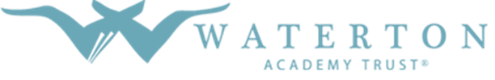 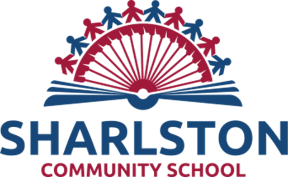 Intent  At Sharlston Community School we are committed to providing all children with learning opportunities that will engage them in music.Music can and should be enjoyed by everyone. Music connects us through people, places and in our ever – changing world it is creative, collaborative, celebratory and challenging. A high quality music curriculum should:Have a strong focus on listening to develop a conscious awareness of musical elements and increasing knowledge and appreciation of all musical genres Teach children to listen critically, to expand their musical horizon and gain a deeper understanding of the construction of music and its importance in culture Offer many opportunities for singing, to develop a sense of pitch, good vocal production and musical delivery Ensure children create and compose music on their own and with othersProvide opportunities to develop motor skills in order to learn musical instruments and use technology appropriatelyProvide opportunities for regular musical performances to a range of audiences in a range of settingsOur intent, at Sharlston Community School, is to offer a broad and balanced Music curriculum, providing opportunities for our children to gain the essential knowledge, skills and understanding which will enable them to flourish and reach their full potential in life. We will use the Charanga Model Music Curriculum v2 to support teaching of music. Our curriculum is interwoven with developing the key attributes embodied within our ‘At Sharlston we Shine’ S how Respect -Respect ourselves, others, property and our surroundings Intent: to develop confident, responsible and compassionate global citizens who demonstrate an appreciation of the world we live in, and can respect musicians and appreciate music in all forms  H ave ambition -Have high aspirations to succeed in life Intent: to inspire pride, aspirations and high expectations of what can be achieved both during lesson and in the future, and develop an awareness of the vast range of career opportunities available by studying music I nvolve every one -Enjoying being together, and celebrate differences Intent: to develop kind, fair members of a multi-cultural society who can communicate effectively, celebrate diversity and uniqueness, tackle discrimination, challenge stereotypes and promote equity. Learn to appreciate the role music plays across all cultures and religions N ever give up -Be resilient and determined to do your very best Intent: to develop resilient learners who persevere, take risks, are open to feedback, self-reflection and embrace challenge with a growth mindset. Recognising the effort and resilience required to succeed as a musician E njoy learning –Engage with learning new things in and out of school Intent: to provide rich learning experiences which develop language both within and beyond the classroom, linking and recapping prior learning and motivating and engaging learners. Ensuring children’s Cultural Capital is developed by providing opportunities to perform and learn about different cultures through music and musical traditions, School provides extra specialist musical instrument lessons for groups of children. Implementation of the Music Curriculum As a school we use the Charanga Model Music Curriculum V2 which follows differentiated spiral approach to musical learning. A two year, rolling programme maps out the coverage of teaching and learning opportunities for children to develop and embed progressive skills that they are taught via Charanga. Opportunities are built in to link Music to History, Geography, Computing, Technology and RE. Throughout school all children have opportunities for large group singing. In Year Two, all children are taught to play Ocarinas and in Year Four they all build on these skills to learn to play the guitar with a specialist music teacher.Each month the school will focus on a different Musician. The children will have regular opportunities to listen to the MOM and learn about the historical and cultural importance of the artist.Impact After following our carefully designed SHINE Curriculum , the impact is that by the time pupils leave Sharlston Community School they have An understanding of the inter-related dimensions of music.Had opportunities to compose their own music. Played an instrument and learnt basic music notation. Experienced a wide variety of different musical styles and genres.An understanding of the vast range of career opportunities within music. Had a number of opportunities to be involved in live performance. We aim for all of our children to leave our school respectful, skillful, ambitious and with a thirst for life and all it has to offer. 